+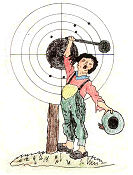 Wie jedes Jahr laden die Söller Sportschützenalle Söller Vereine und Hobbymannschaften zum jährlichen Scheibenschießen herzlich ein. 				D0.  09.11. 2017			18.00 – 23.00 Uhr   Fr.   10.11. 2017  			17.00 – 23.00  Uhr  Sa.  11.11. 2017	15.00 - 19.30 Schießende Preisverteilung:	Sa. 11.11. 2017    20.30 Uhr  im SchützenheimJeder Verein kann sich mit beliebig vielen Mannschaften beteiligen.Eine Mannschaft besteht aus 4 Schützen .Die Zusammenstellung der Mannschaften ist vor Schießbeginn anzumelden.Geschossen wird stehend aufgelegt ( Senioren  ab 80 J. sitzend aufgelegt) . Aktive Sportschützen sind nicht startberechtigt. Das beste Ergebnis je Schütze und die 3 besten pro Mannschaft kommen zur Wertung.Nenngeld:		35.-  Euro je Mannschaft ( 2 Serien + 20 Probeschüsse)		Nachkauf:	 	max. 3 Serien    3,- Euro pro SerieNachkauf:		Probeschüsse    20 Schuß      3,- Euro.						Die Siegermannschaft erhält einen Wanderpreis. Für alle teilnehmenden Schützen gibt es Sachpreise !!			Auf rege Teilnahme freuen sich die Sportschützen   OSM   Martin Embacher